Lietuvos Respublikos oro uostų, oro vežėjų ir subjektų aviacijos saugumo vadovų skyrimo tvarkos aprašo2 priedas(protokolo forma)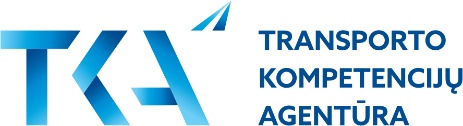 Kandidato į                               ______aviacijos saugumo vadovus                                                                           (juridinio asmens  pavadinimas)vertinimo protokolas20.. m.____________ d.  Nr. VilniusDalyvauja: Komisijos pirmininkas - __________________________________________________________(vardas, pavardė)Komisijos nariai - ___________________________________________________________________________________________________________________________________________________________________________________________________________________________                                                                              (vardas, pavardė)Kandidatas į ___________________aviacijos saugumo vadovus ________________.                       (juridinio asmens pavadinimas)                                                                                (vardas, pavardė)SVARSTYTA:Kandidato į aviacijos saugumo vadovus žinių, profesinės patirties ir praktinių gebėjimų įvertinimasNUTARTA:Kandidato įvertinimas:Kandidatas tinkamas / netinkamas (nereikalingą išbraukti) eiti aviacijos saugumo vadovo pareigas.Komisijos pirmininkas :          ________________                                 ________________                                                         (vardas, pavardė)                                                                                (parašas)Komisijos nariai :                     ________________                                 ________________                                                         (vardas, pavardė)                                                                                (parašas)                                                   ________________                                 ________________                                                         (vardas, pavardė)                                                                                (parašas)                                                   ________________                                 ________________                                                         (vardas, pavardė)                                                                                (parašas)Komisijos narysĮvertinimas balais (0 / 1 / 2 )Vidurkis